       КАРАР                                                                                          РЕШЕНИЕ     от 15.04.2019г							           	   №37-15О внесении изменений  и дополнений в решение Совета  Актанышского муниципального района  от  22.12.2011 г. № 13-02 «О создании комиссии по делам несовершеннолетних и защите их прав  Актанышского муниципального района»	В связи с кадровыми перемещениями, Совет Актанышского муниципального района решил: 	1. Внести изменения и дополнения в решение Совета Актанышского муниципального района  второго  созыва от 22.12.2011 г. № 13-02 «О создании комиссии по делам несовершеннолетних и защите их прав  Актанышского муниципального района» и утвердить  комиссию  в следующем составе: 	Нурлыева Л.Ф. – председатель комиссии по делам несовершеннолетних и защите их прав  Актанышского муниципального района, заместитель Руководителя Исполнительного комитета Актанышского муниципального района  по социальным вопросам;	Шафикова Н.Р. – заместитель председателя комиссии, начальника государственного казенного учреждения «Управление образования Актанышского муниципального района» (по согласованию);	Хазиева З.М. – ответственный секретарь комиссии.Члены комиссии:	Бариева Л.Ф. - начальник отдела социальной защиты Министерства труда, занятости и социальной защиты Республики Татарстан в Актанышском муниципальном районе (по согласованию);	Мансуров А.М. - начальник отдела социальной и просветительской работы Исполнительного комитета Актанышского муниципального района;Закирянова Р.И. - начальник отдела опеки и попечительства Исполнительного комитета Актанышского муниципального района; Иманаев А.И. - начальник   отдела по делам молодежи и спорту Исполнительного комитета Актанышского муниципального района;Салихов Н.М. - директор Государственного казенного учреждения «Центр занятости населения Актанышского муниципального района» (по согласованию);Минхузин Л.С. - врач общей практики, по совместительству- врач-нарколог государственного автономного учреждения здравоохранения «Актанышская центральная районная больница» (по согласованию);Ильясова И.И. - инспектор группы по делам несовершеннолетних отделения участковых уполномоченных полиции и подразделения по делам несовершеннолетних отдела министерства внутренних дел России по Актанышскому району,  лейтенант полиции (по согласованию);Гимадиева Ф.Ф. - руководитель Психолого-педагогической медико-социальной службы «Ихлас» Исполнительного комитета Актанышского муниципального района (по согласованию);Салимов Д.З. - начальник  юридического отдела  Исполнительного комитета Актанышского муниципального района;Имамразыева Р.Ф. - старший инспектор уголовно-исполнительной инспекции № 4 Федерального бюджетного учреждения «Межрайонная уголовно-исполнительная инспекция №3» Главного управления федеральной службы исполнения наказаний России по Республике Татарстан, майор  внутренней службы (по согласованию);Гарифуллина И.Т. - заведующая отделением социальной помощи семье и детям Государственного автономного учреждения социального обслуживания «Комплексный Центр социального обслуживания населения «Игелек узеге» Министерства труда, занятости и социальной защиты Республики Татарстан в Актанышском муниципальном районе» (по согласованию);Ендальцева С.Г. – районный педиатр государственного автономного учреждения здравоохранения «Актанышская центральная районная больница» (по согласованию);Сафин И.Р. – начальник полиции отдела министерства внутренних дел России по Актанышскому району, майора полиции (по согласованию).2.Отменить Решение Совета Актанышского муниципального района от 27 апреля 2018 года №28-12 «О внесении изменений и дополнений в решение Совета Актанышского муниципального района от 22.12.2011 №13-02 «О создании комиссии по делам несовершеннолетних и защите прав Актанышского муниципального  района».3. Контроль за исполнением настоящего решения оставляю за собой.Председатель Советамуниципального района                                                                    Э.Н.ФаттаховТАТАРСТАН РЕСПУБЛИКАСЫАКТАНЫШ МУНИЦИПАЛЬ РАЙОНЫ СОВЕТЫIII чакырылыш423740, Актаныш авылы, Ленин пр.,17нче йорт. Тел. 3-44-44, факс 3-44-38.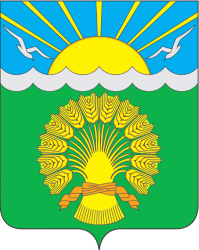 РЕСПУБЛИКА ТАТАРСТАНСОВЕТ АКТАНЫШСКОГО МУНИЦИПАЛЬНОГО РАЙОНАIII созыва423740, село Актаныш, пр. Ленина,дом 17. Тел/. 3-44-44, факс 3-44-38.